Dzień dobry. Mama, mamusia nasza Kochan zawsze z nami jest :https://www.youtube.com/watch?v=TrgNO45oMME https://www.youtube.com/watch?v=QxzyN9AlsJg Laurka - prezent dla mamy i taty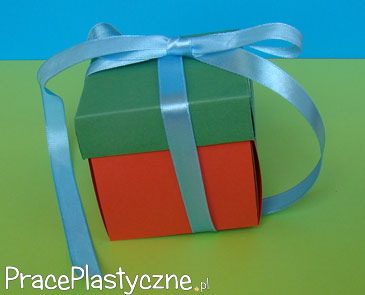 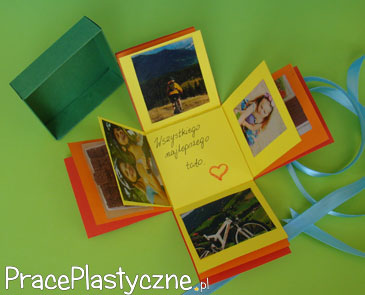 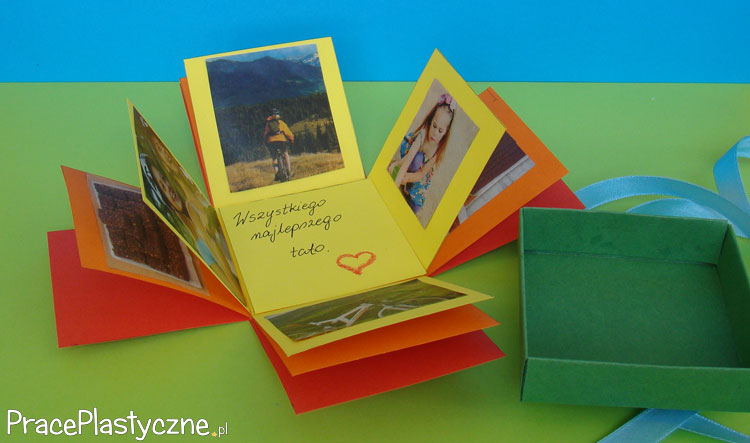 Z kolorowych kartek wycinamy siatkę pokrywki pudełka (najdłuższa krawędź większa o 5 mm od najdłuższej krawędzi ścianki pudełka) oraz 3 x po 5 połączonych ze sobą kwadratów – ścianek pudełka. Kwadraty muszą się różnić wielkością o 1 mm dla każdego boku (np. 5 kwadratów o bokach 6,2 cm x 6,2 cm x 6,2 cm x 6,2 cm, następne 5 kwadratów o bokach 6,1 cm x 6,1 cm x 6,1 cm x 6,1 cm itp.). Składamy i sklejamy pokrywkę. Naklejamy na siebie środkowe kwadraty ścianek pudełka, w taki sposób, żeby największy był na spodzie. Staramy się, by znalazły się one dokładnie na środku. Na wewnętrzne strony ścianek naklejamy zdjęcia lub rysunki. Całość zamykamy pokrywką i związujemy tasiemką. Laurka dla rodziców gotowa.Materiały:    kolorowe kartki bloku technicznego    zdjęcia rodzinne / rysunki    wstążka    klej  Narzędzia:    nożyczki    ołówek     linijka    kredkiŻyczę udanej pracy Żeby Wam było łatwiej dołączam link do filmu który pokarze Wam krok po kroku co należy wykonać :https://www.youtube.com/watch?v=BvsjpW39GI0&feature=emb_title 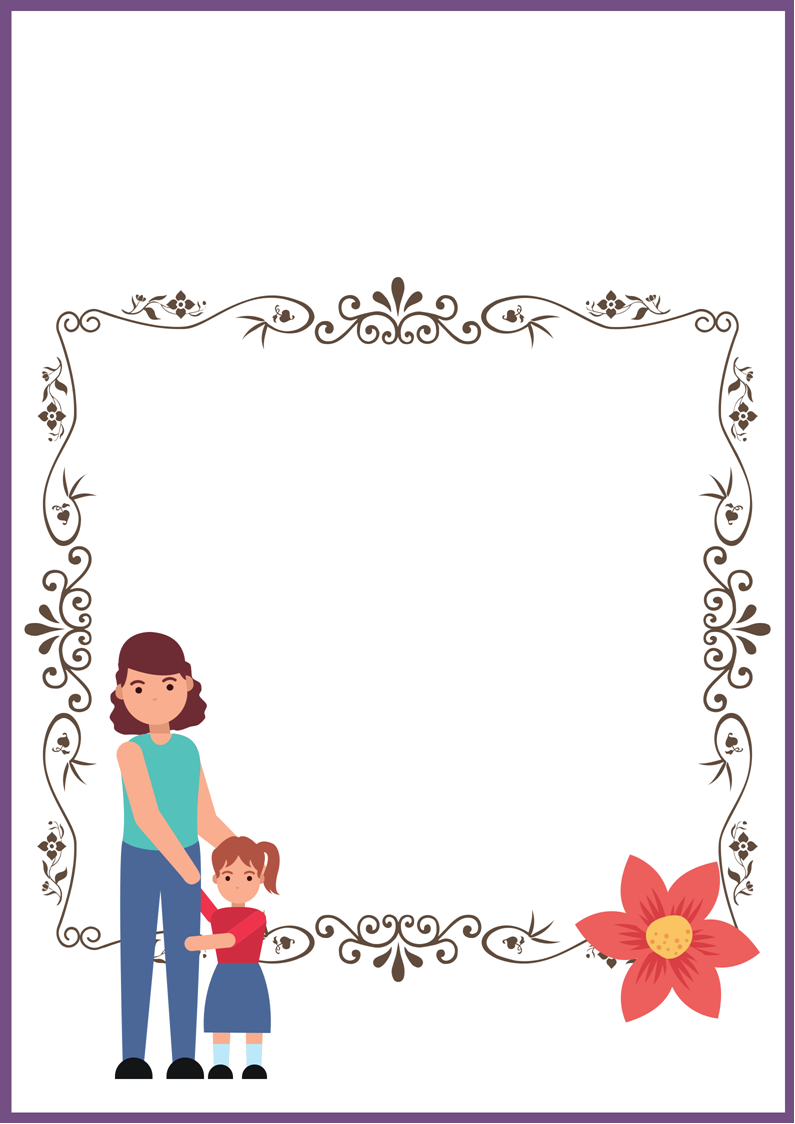 Co najbardziej lubimy robić z naszymi Mamusiami 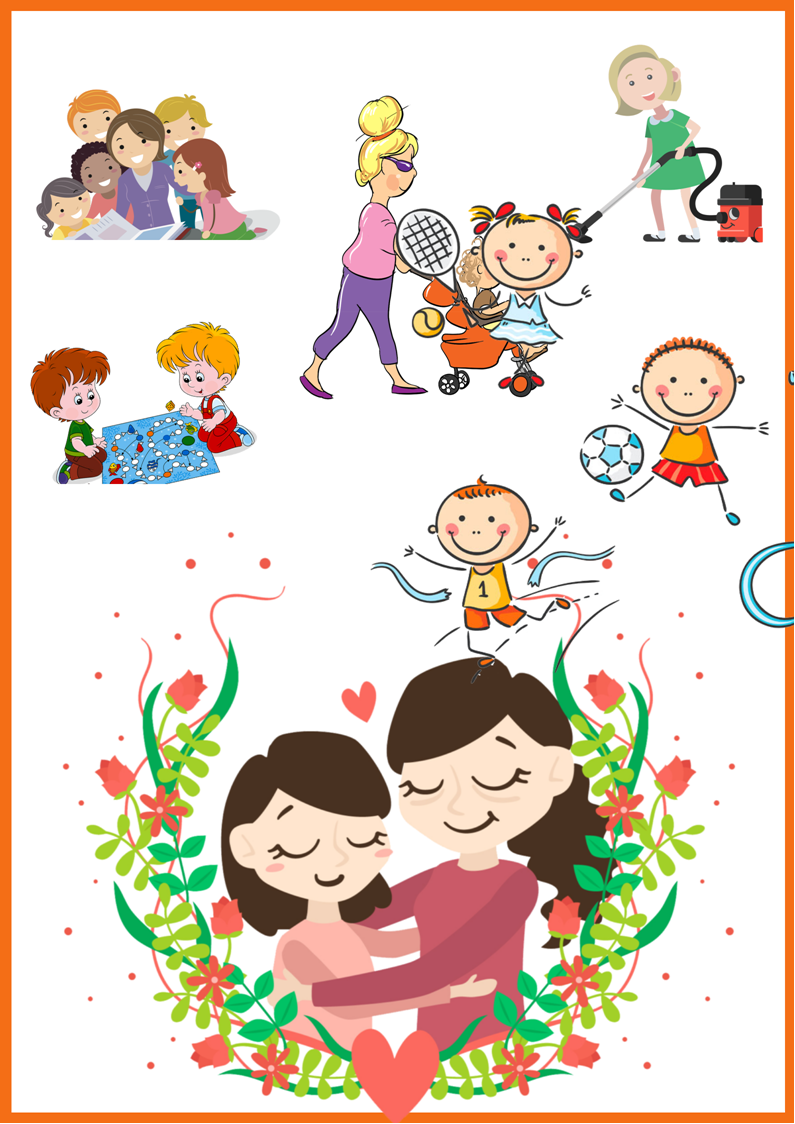 Co powiesz na wspaniały Tort dla Mamy?Udekoruj go tak, jak chcesz :)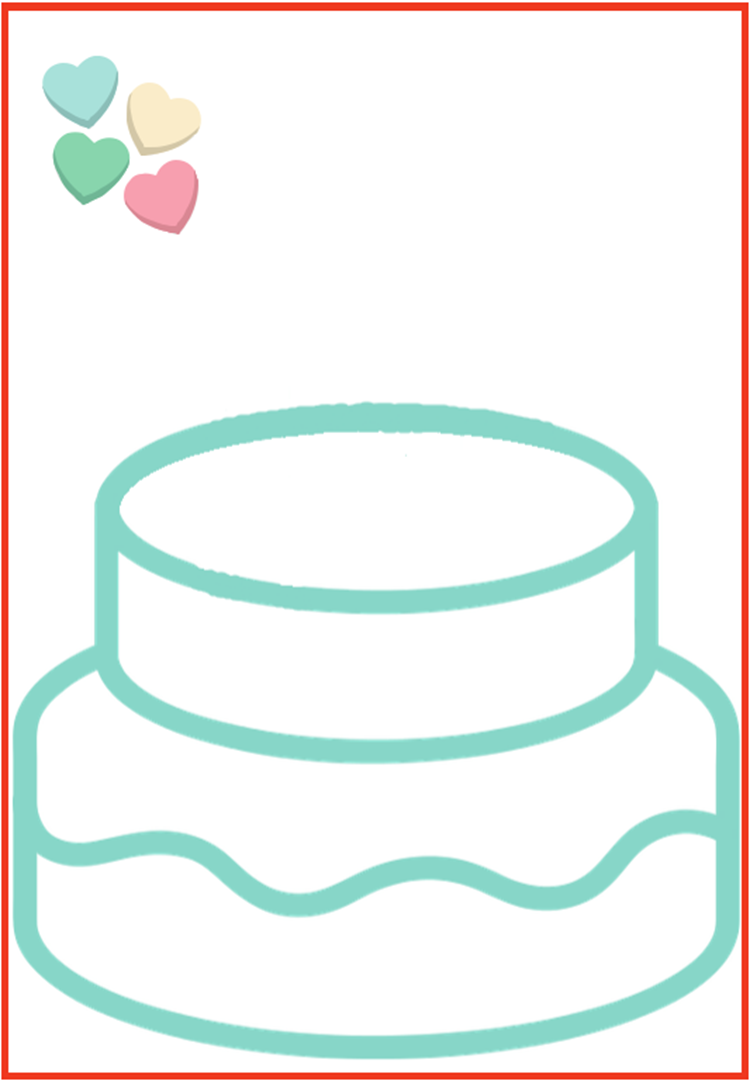 Życzę udanej zabawy. Pamiętajcie o swoich Mamach 26.Maja Pozdrawiam Pani Iwona Rogozińska